Publicado en Madrid el 08/04/2021 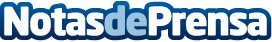 ILERNA Online, galardonado con dos premios de Excelencia EducativaAmbos premios reconocen la labor que el centro formativo ha desarrollado para promover la inserción laboral del alumnadoDatos de contacto:Sandra Martínez Morillo900 730 222Nota de prensa publicada en: https://www.notasdeprensa.es/ilerna-online-galardonado-con-dos-premios-de Categorias: Nacional Educación Madrid Premios http://www.notasdeprensa.es